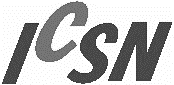 会社・団体名下記、選択してください。下記、選択してください。下記、選択してください。下記、選択してください。□　当協会　会員・学生　　　□　当協会　非会員□　当協会　会員・学生　　　□　当協会　非会員□　当協会　会員・学生　　　□　当協会　非会員□　当協会　会員・学生　　　□　当協会　非会員TELFAX所属・役職名受講者氏名フリガナ所属・役職名受講者氏名E-mailアドレス　　　　　　　　　　　　　　　＠　　　　　　　　　　　　　　　＠　　　　　　　　　　　　　　　＠備考振込者フリガナ振込者備考